HARMONOGRAM CZYNNOŚCI W POSTĘPOWANIU REKRUTACYJNYM  na rok szkolny 2024/2025* w przypadku, gdy nie ma potrzeby przeprowadzania rekrutacji termin opublikowania listy uczniów przyjętych może być wcześniejszy; każda szkoła/przedszkole może uwzględniać przy naborze specyficzne 
     uwarunkowania występujące w latach poprzednich; ** wolne miejsca w klasie pierwszej, to liczba dopełniająca liczbę dzieci przyjętych do kl. 1SP z urzędu (czyli zamieszkałych w obwodzie) do limitu miejsc w oddziale/oddziałach klasy 1 
     (czyli   np. w szkole, w której zapisani uczniowie z obwodu tworzą jeden oddział - do 25, a w szkole, w której dla uczniów z obwodu trzeba utworzyć dwa oddziały kl. 1 – do 50, itp. ); ***   kandydaci do P/OP lub kl. 1 SP zamieszkali na terenie gminy Kłaj przyjmowani są przed kandydatami spoza gminy, którzy mogą być przyjęci dopiero po zakończeniu postępowania uzupełniającegoGMINA KŁAJ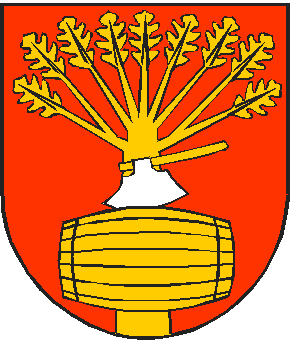 Gminny Zespół Ekonomiczno-Administracyjny Szkół w Kłaju32-015 Kłaj 652tel.12 284 00 43; tel/fax 0-12 284-16-11; www.gzeas-klaj.pl ; e-mail: gzeas@klaj.pl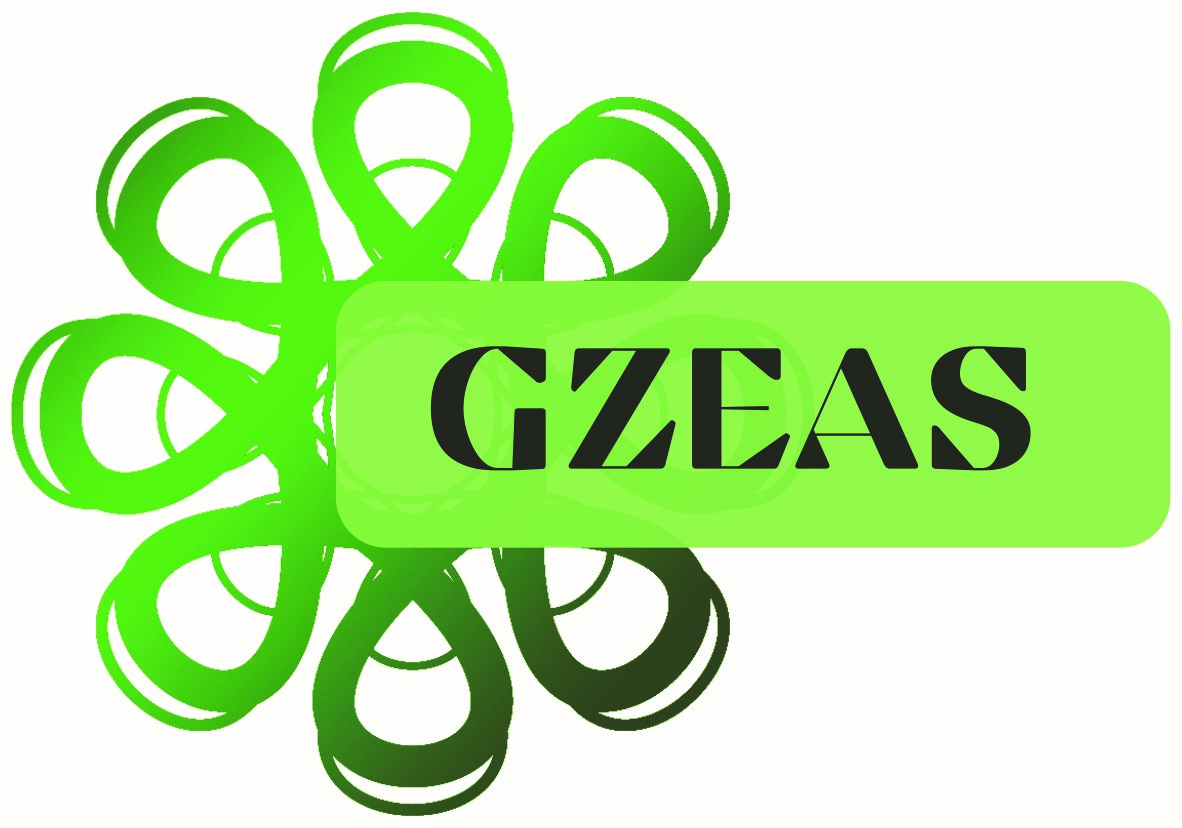 LpData / termin*do PRZEDSZKOLI  (P) / OP w SP (OP)Odpowiedzialnydo KLSY PIERWSZEJ  Szkoły Podstawowej (SP)Odpowiedzialny1.do 31.01.2024Ogłoszenie terminów obowiązujących  w procesie rekrutacji 2024/2025Wójt Gminy KłajOgłoszenie terminów obowiązujących w procesie rekrutacji 2024/2025Wójt Gminy Kłaj2.29. 02. 2024Zgłoszenie przez rodzica deklaracji o kontynuowaniu wychowania przedszkolnego przez dziecko w tym samym P / OPRodzic dziecka XXXXXX3.4.03.2024Podanie do publicznej wiadomości informacji o liczbie wolnych miejsc w P / OPDyrektor P / SPXXXXXX4.4. 03. 2024Rozpoczęcie składania wniosków o przyjęcie dziecka do P/ OPRodzic dzieckaDyrektor P / SPXXXXXX5.31. 03. 2024Ostatni dzień składania wniosków o przyjęcie dziecka do P/OPRodzic dzieckaDyrektor P / SPZakończenie zapisów do klasy pierwszej uczniów zamieszkałych w obwodzie SP. Podanie do publicznej wiadomości informacji o liczbie wolnych miejsc w klasie pierwszej SP**Dyrektor SP6.2.04.-5.04.2024Prowadzenie postępowania rekrutacyjnego – w przypadku większej liczby kandydatów niż liczba wolnych miejsc (obowiązuje uzgodnienie z organem prowadzącym)Przewodniczący Komisji rekrutacyjnejRozpoczęcie składania wniosków o przyjęcie ucznia zamieszkałego poza obwodem szkoły do klasy pierwszej SPRodzic dzieckaDyrektor SP7.12. 04. 2024Podanie do publicznej wiadomości informacji o liczbie dzieci zakwalifikowanych i niezakwalifikowanych do P / OPDyrektor P / SPOstatni dzień składania wniosków o przyjęcie ucznia zamieszkałego poza obwodem szkoły  do klasy pierwszej SPRodzic ucznia8.12.04.-19.04.2024Potwierdzanie przez rodzica zapisania dziecka do P / OPRodzic dzieckaPrzeprowadzenie postępowania rekrutacyjnego - w przypadku większej liczby kandydatów niż liczba wolnych miejsc (obowiązuje uzgodnienie z organem prowadzącym) Przewodniczący Komisji rekrutacyjnej9.26. 04. 2024Podanie do publicznej wiadomości informacji o liczbie dzieci przyjętych i nieprzyjętych  do P / OP***Dyrektor P /SPPodanie do publicznej wiadomości informacji o liczbie dzieci spoza obwodu przyjętych i nieprzyjętych  do klasy pierwszej SP***Dyrektor SP10.1.05.-31. 08. 2024Termin rekrutacji i przyjmowania kandydatów w postępowaniu uzupełniajacym (tylko na wolne miejsca-w porozumieniu z organem prowadzącym)Dyrektor P/ SPTermin rekrutacji i przyjmowania kandydatów w postępowaniu uzupełniajacym (tylko na wolne miejsca, w porozumieniu z organem prowadzącym)Dyrektor SP